Model hodnocení a kritéria pro hodnoceníI.	PROCES SCHVALOVÁNÍ PROJEKTU	1 kontrola přijatelnosti a formálních náležitostí 2 vydání právního aktu o poskytnutí podpory / Rozhodnutí o poskytnutí dotaceII. 	MODEL HODNOCENÍ PROJEKŮVe výzvě se uplatňuje jednokolový model hodnocení projektů.Pro jednotlivé kroky schvalovacího procesu se uplatní následující model hodnocení: 1  	K	ONTROLA PŘIJATELNOSTI A FORMÁLNÍCH NÁLEŽITOSTÍKritéria mají formu vylučovacích kritérií v podobě: splněno / nesplněno / nehodnoceno (pro případy, kdy je pro vyhodnocení kritéria nutné vyžádat odstranění vad žádosti žadatelem) / nerelevantní (pro případy, kdy se kritérium na daný projekt nevztahuje). U kritérií pro kontrolu formálních náležitostí a přijatelnosti je také stanoveno, zda se jedná o napravitelné, či nenapravitelné kritérium. V případě nesplnění jednoho či více kritérií s příznakem „nenapravitelné“ musí být žádost o podporu vyloučena z dalšího procesu hodnocení. U kritéria s označením „napravitelné“ je žadatel vyzván k doplnění. FORMÁLNÍ NÁLEŽITOSTI:KRITÉRIA PŘIJATELNOSTI: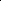 Poř.Definice kritéria hodnocení formálních náležitostíHodnocenísplněno / nesplněno / nehodnoceno / nerelevantní Druh kritéria napravitelné / nenapravitelnéZdroj informaceF1Obdržená Žádost o podporu v Informačním systému nebo Datové schránce je správně vyplněná a má veškeré formální náležitosti. napravitelnéžádost o podporuF2Žádost je opatřena uznávaným elektronickým podpisem nebo kvalifikovaným elektronickým podpisem. Elektronický podpis patří oprávněné osobě, tj. statutárnímu orgánu anebo je doložena plná moc s takovým elektronickým podpisem, či úředně ověřeným popisem, kterou vystavil statutární orgán pro jinou oprávněnou osobu.napravitelnéžádost o podporuF3K žádosti jsou přiloženy všechny povinné přílohynapravitelnéžádost o podporuF4Žadatelova účetní závěrka byla uveřejněna v Obchodním rejstříku, či doložil návrh na zápis do Obchodního rejstříku (u subjektů, které mají povinnost uloženou zákonem).Žadatel provedl zápis skutečných majitelůŽadatel nemá formu s.r.o., kde je k podílu/ům společníka/ů vydán kmenový list. napravitelnéOR / sbírka listin, přílohy ŽEvidence skutečných majitelůORPoř.Definice kritéria přijatelnosti Hodnocenísplněno / nesplněno / nehodnoceno / nerelevantníDruh kritéria napravitelné / nenapravitelné Zdroj informaceP1Dle ustanovení § 136 zákona č. 182/2006 Sb., o úpadku a způsobech jeho řešení (insolvenční zákon) nebylo rozhodnuto o úpadku žadatele (pokud je soudem povolena reorganizace, která je podnikem splněna, nenahlíží se na podnik jako na podnik v úpadku a podmínka pro poskytnutí dotace je tak splněna).nenapravitelnéVeřejné rejstříkyP2Při kontrole žádosti nebylo zjištěno nic, co by nasvědčovalo spáchání trestného činu podvodu nebo dotačního podvodu, tj. především prokazatelné uvedení nepravdivých nebo neúplných údajů ze strany žadatele, pokud tyto údaje jsou způsobilé ovlivnit poskytnutí/neposkytnutí dotace.nenapravitelnéžádost o podporuP3Žadatel není podnikem v obtížích. nenapravitelnéčestné prohlášeníP6Výše dotace je v souladu s ustanoveními výzvy o maximální a minimální absolutní výši dotace. napravitelnéžádost o podporu P7Výše dotace z hlediska míry podpory (% dotace z celkových způsobilých výdajů) je v souladu s ustanoveními výzvy o míře podpory.napravitelnéžádost o podporuPPopis projektu v žádosti je dostačující a je v souladu s podmínkami přijatelnosti výzvy a podporovanými aktivitami.napravitelnéžádost o podporuPŽadatel popsal strukturu vlastnických vztahů požadovaným způsobem. Nedochází u něj ke střetu zájmů podle §4c zákona 159/2006 Sb. V souvislosti s čestným prohlášením žadatele bude posuzována případná registrace sídla žadatele či jeho propojených subjektů v daňových rájích dle seznamu jurisdikcí nespolupracujících v daňové oblasti dle Rady EU. Žádost o podporu nebude schválena žadateli, který dle svého prohlášení bude mít sídlo, resp. bude sídlo některého z jeho vlastníků, v některém z daňových rájů, s výjimkou do 25 % (včetně) vlastnictví v takovýchto teritoriích.Žádost o podporu nebude schválena žadateli, který bude mít podíly či akcie vloženy do svěřenského fondu ve smyslu § 1448 a následujících, zákona č. 89/2012 Sb., občanský zákoník.napravitelnéP1Žadatel jenenapravitelnépříloha ŽP1Žadatel v konsorciu má uzavřenou společenskou smlouvunapravitelnéPříloha ŽP1Projekt dodržuje zásadu „významně nepoškozovat“ environmentální cíle ve smyslu článku 17 nařízení (EU) 2020/852napravitelnéPříloha ŽP1Rozpočet je hospodárný, anebo úroveň jeho sestavení umožňuje hospodárnosti dosáhnout krácením jeho položek.napravitelnéPříloha ŽP1Navrhované výdaje jsou nutné k realizaci projektu a jsou provázány s aktivitami projektu. napravitelnéPříloha ŽP1Náklady odpovídají principům účelnosti a efektivnostinapravitelnéPříloha Ž